FECHA: 07 de Marzo 2017FORMATO DE TRABAJOS ESCOLARESEl tipo de letra debe ser Arial de tamaño de 12 puntos para el texto normal del documento. Interlineado de 1.5 líneas  y párrafos justificados. En el TecNM tenemos una fructífera y sólida tradición, construida durante más de 65 años impartiendo educación superior de excelencia en todo el país.Los márgenes del documento deberán ser: Izquierdo 3 cm., Superior, Inferior y Derecho 2.5 cm. Todos los títulos y subtítulos deberán ir alineados a la izquierda, en negritasTÍTULOS EN TAMAÑO 14SUBTÍTULOS EN TAMAÑO 12Se debe dejar una línea en blanco entre el título y el primer párrafo del texto.TÍTULO DE TEXTOEn el TecNM tenemos una fructífera y sólida tradición, constituida durante más de 65 años impartiendo educación superior de excelencia en todo el país. En el TecNM tenemos una fructífera y sólida tradición, constituida durante más de 65 años impartiendo educación superior de excelencia en todo el país.Debe evitarse el dejar líneas viudas y líneas huérfanas. Una línea es viuda cuando la primera línea de un párrafo queda sola al final de una página. Una línea es huérfana, cuando la última línea de un párrafo queda sola al inicio de una página. 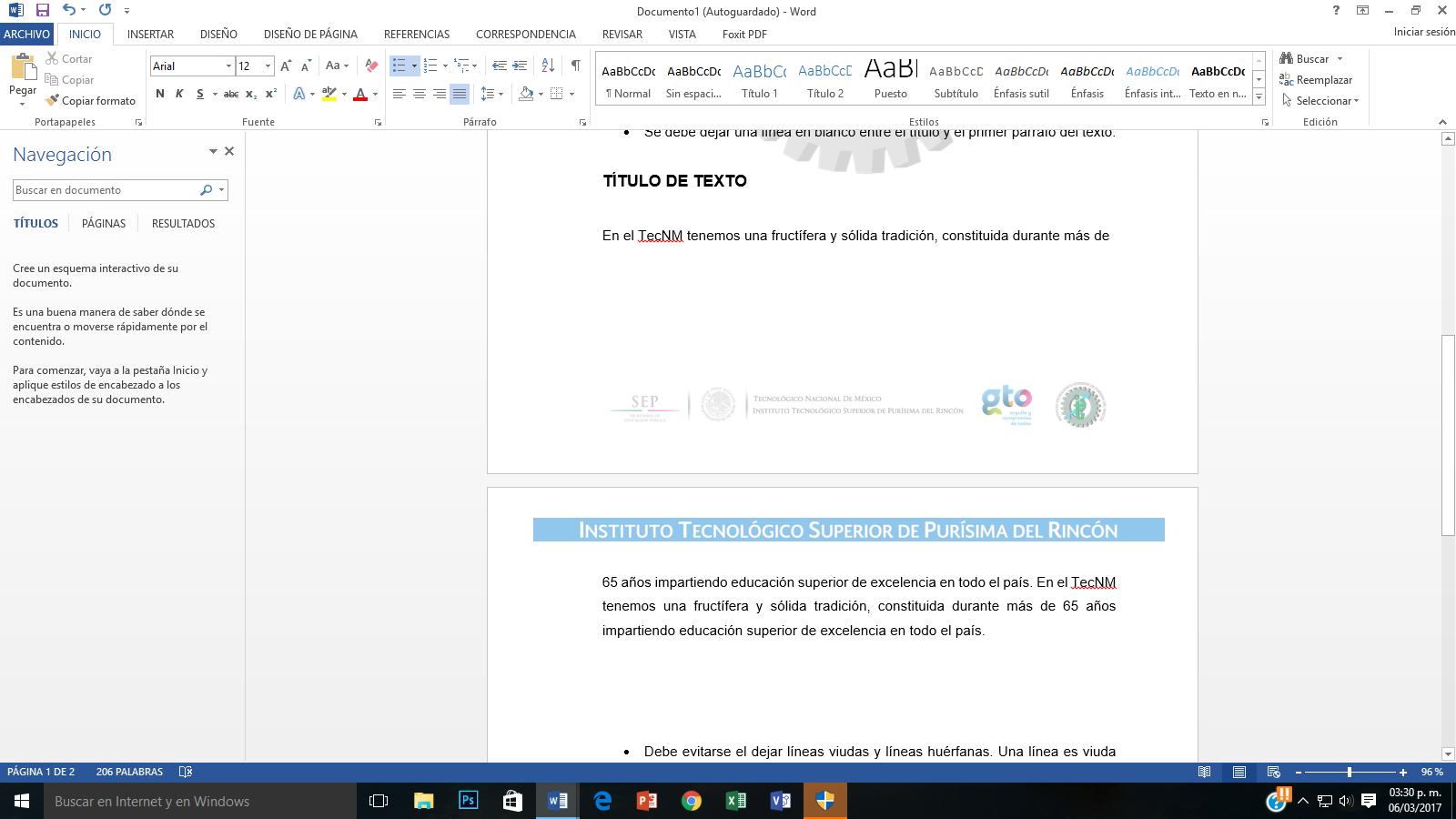 EJEMPLO “LÍNEA VIUDA”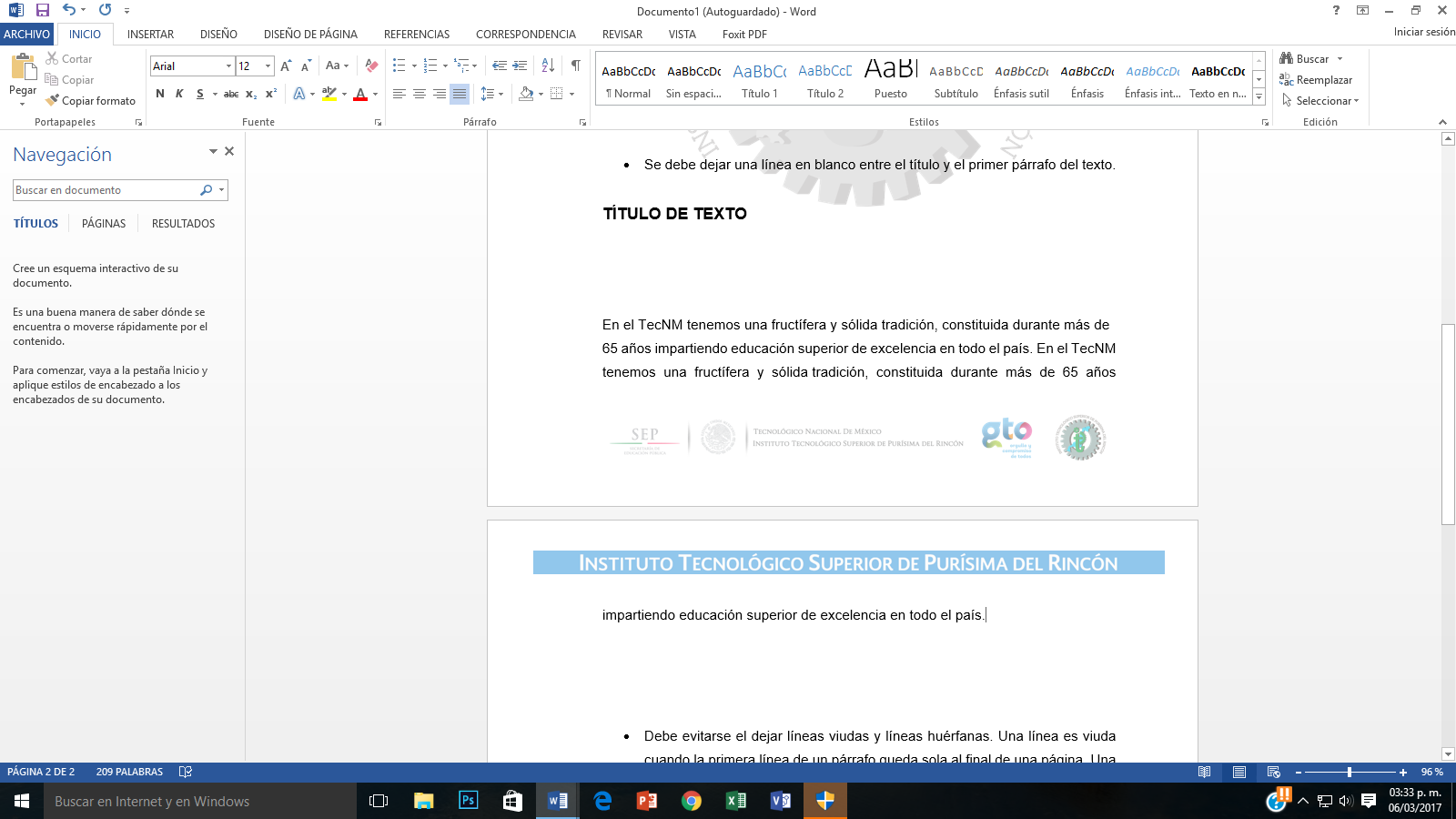 EJEMPLO “LÍNEA HUÉRFANA”Entre un párrafo y otro, debe quedar un renglón en blanco.En el TecNM tenemos una fructífera y sólida tradición, constituida durante más de 65 años impartiendo educación superior de excelencia en todo el país. En el TecNM tenemos una fructífera y sólida tradición, constituida durante más de 65 años impartiendo educación superior de excelencia en todo el país.En el TecNM tenemos una fructífera y sólida tradición, constituida durante más de 65 años impartiendo educación superior de excelencia en todo el país.